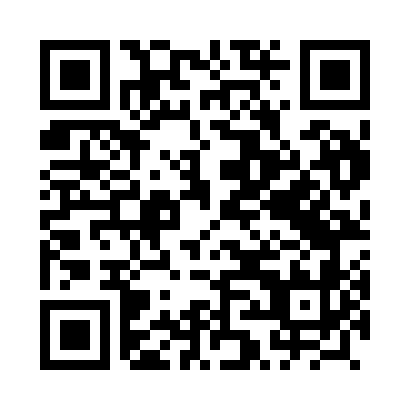 Prayer times for Kowary Gorne, PolandWed 1 May 2024 - Fri 31 May 2024High Latitude Method: Angle Based RulePrayer Calculation Method: Muslim World LeagueAsar Calculation Method: HanafiPrayer times provided by https://www.salahtimes.comDateDayFajrSunriseDhuhrAsrMaghribIsha1Wed3:055:3012:546:008:1810:332Thu3:025:2812:546:018:2010:353Fri2:595:2612:536:028:2110:384Sat2:555:2512:536:038:2310:415Sun2:525:2312:536:048:2510:446Mon2:485:2112:536:058:2610:477Tue2:455:1912:536:068:2810:518Wed2:415:1812:536:078:2910:549Thu2:395:1612:536:088:3110:5710Fri2:385:1512:536:098:3211:0011Sat2:375:1312:536:098:3411:0112Sun2:375:1112:536:108:3511:0113Mon2:365:1012:536:118:3711:0214Tue2:355:0912:536:128:3811:0315Wed2:355:0712:536:138:4011:0316Thu2:345:0612:536:148:4111:0417Fri2:345:0412:536:158:4211:0518Sat2:335:0312:536:158:4411:0519Sun2:335:0212:536:168:4511:0620Mon2:325:0012:536:178:4711:0721Tue2:324:5912:536:188:4811:0722Wed2:314:5812:536:198:4911:0823Thu2:314:5712:536:198:5111:0824Fri2:314:5612:546:208:5211:0925Sat2:304:5512:546:218:5311:1026Sun2:304:5412:546:228:5411:1027Mon2:304:5312:546:228:5611:1128Tue2:294:5212:546:238:5711:1129Wed2:294:5112:546:248:5811:1230Thu2:294:5012:546:248:5911:1231Fri2:284:4912:546:259:0011:13